TODAY1.2.3.4.5.6.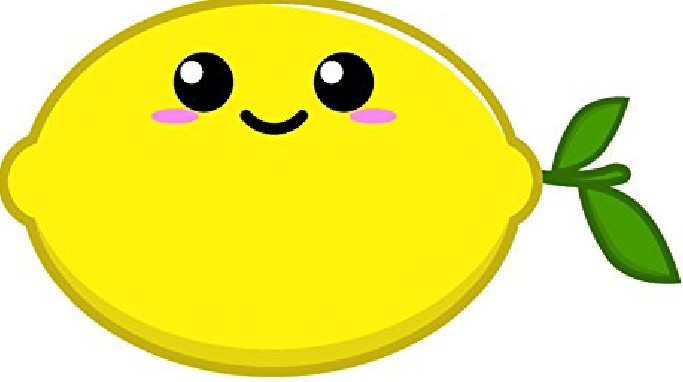 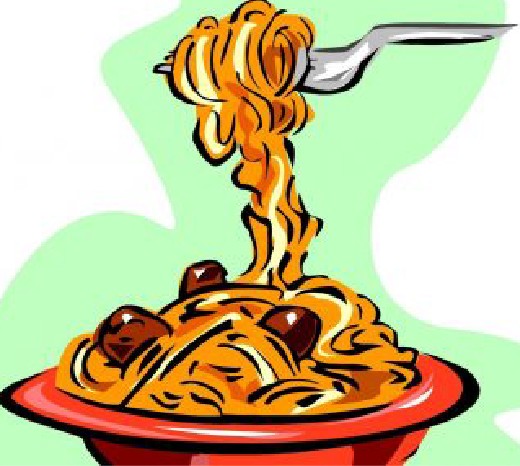 ,,,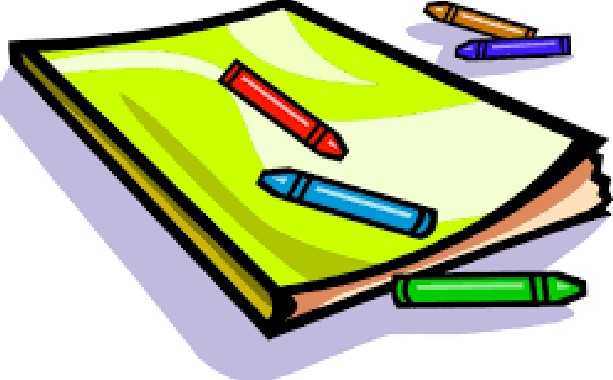 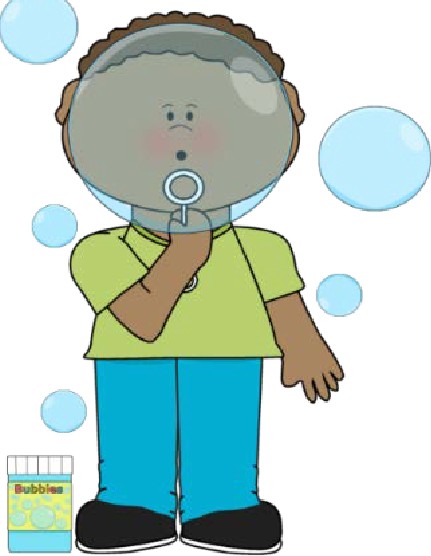 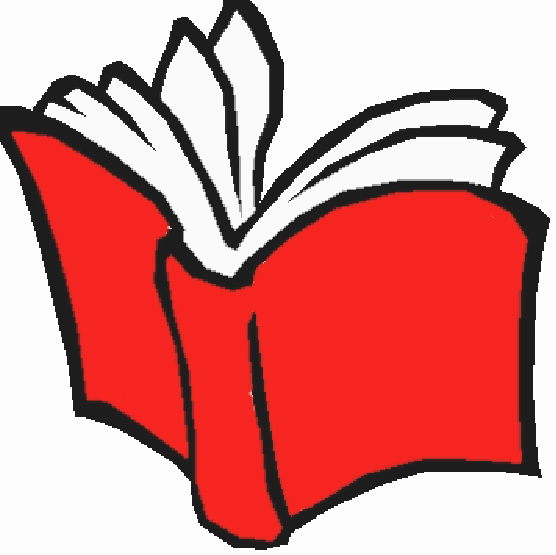 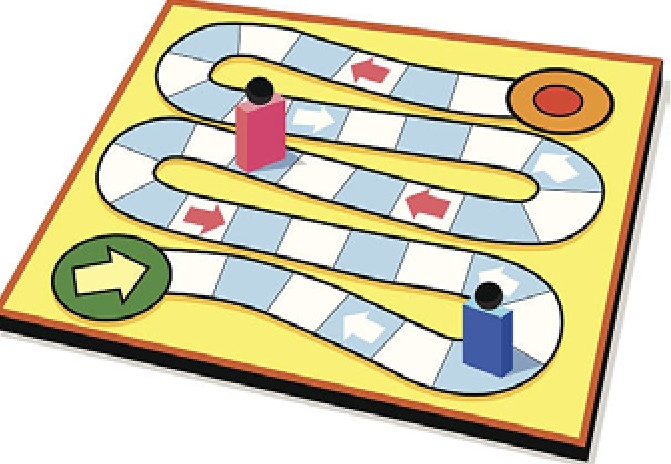 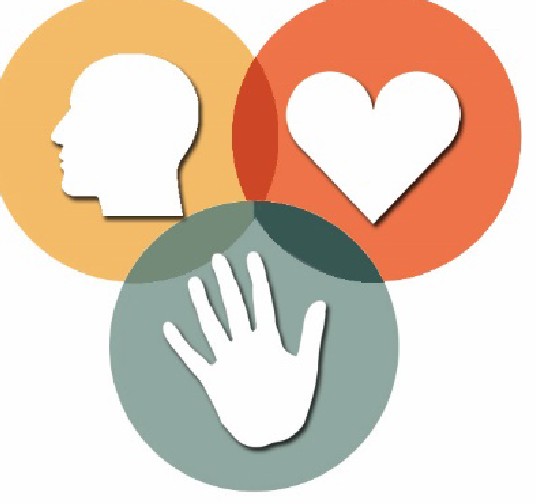 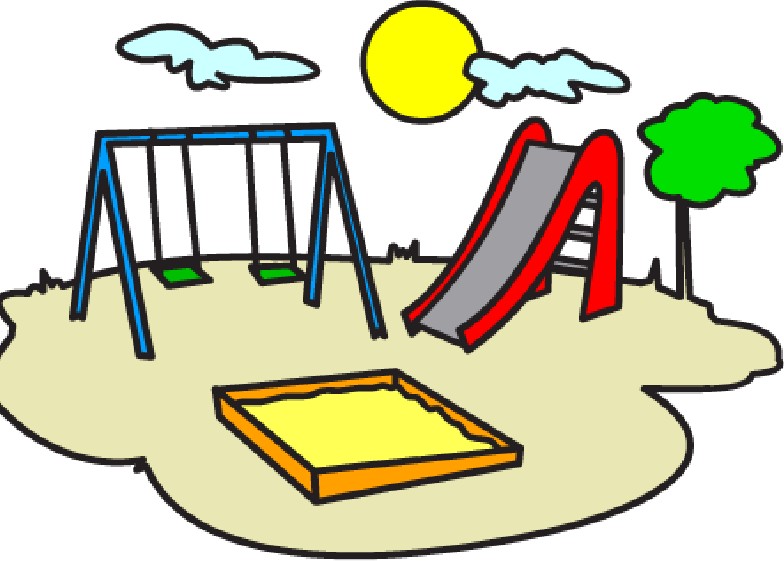 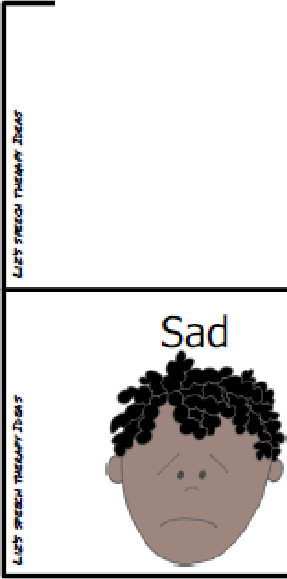 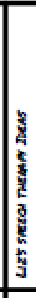 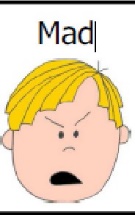 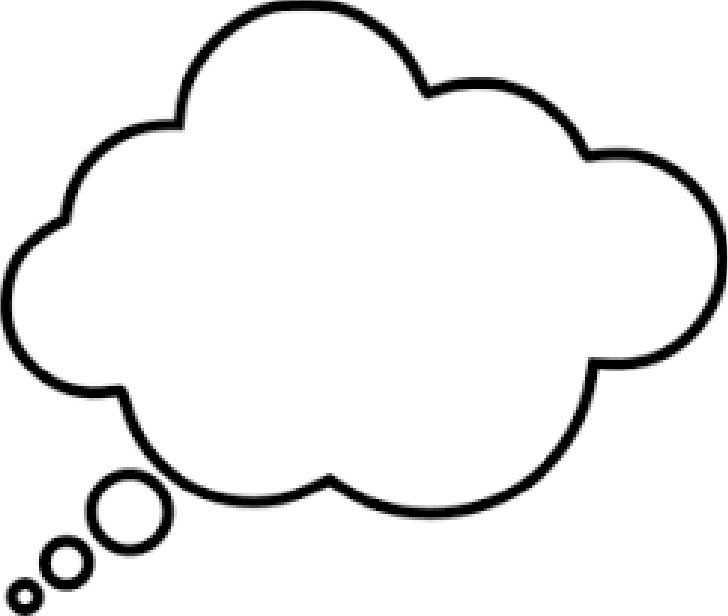 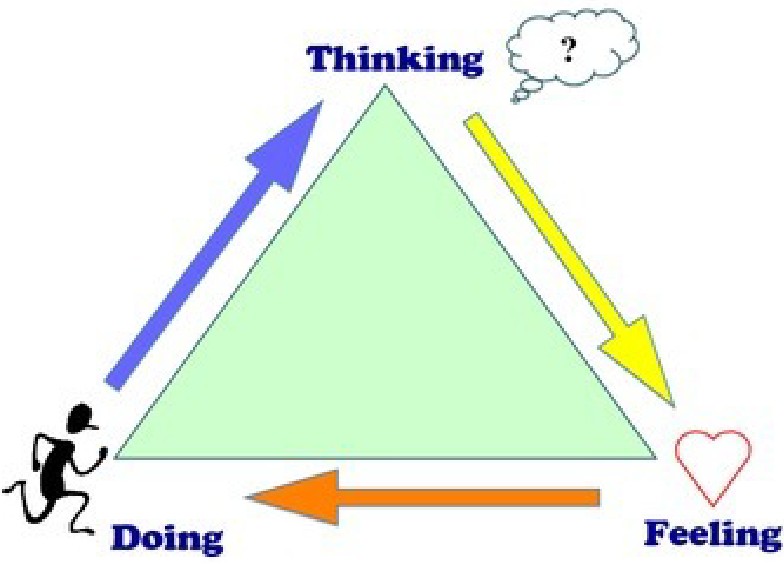 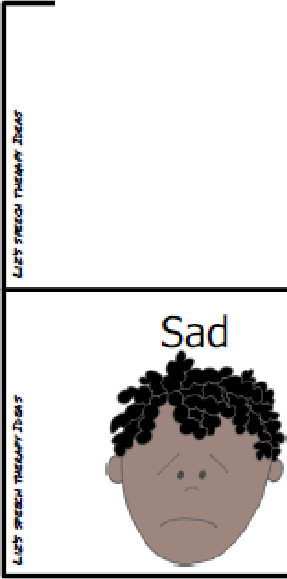 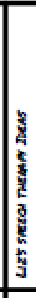 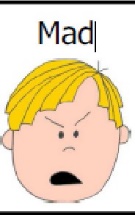 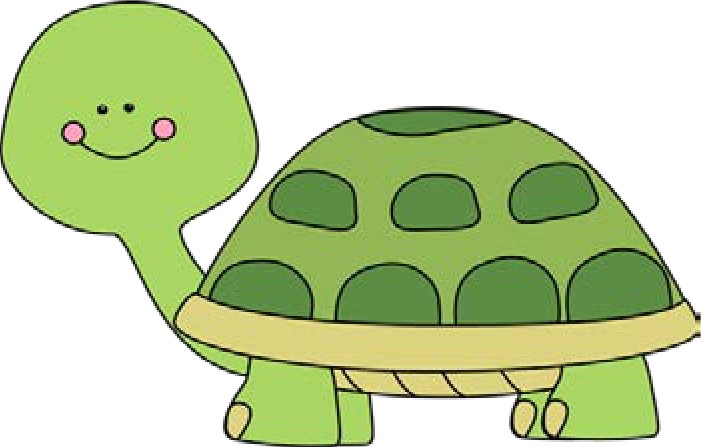 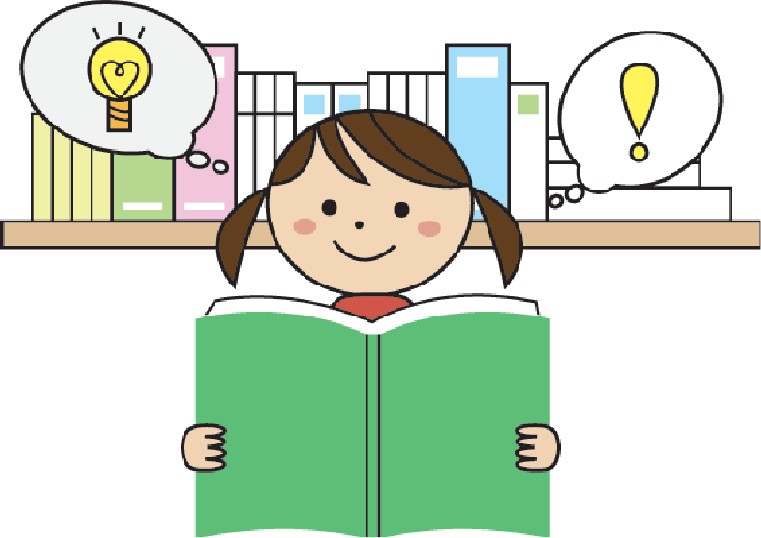 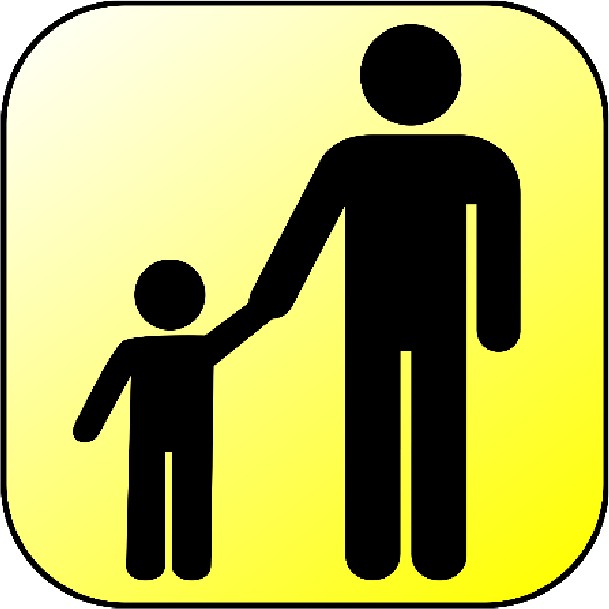 